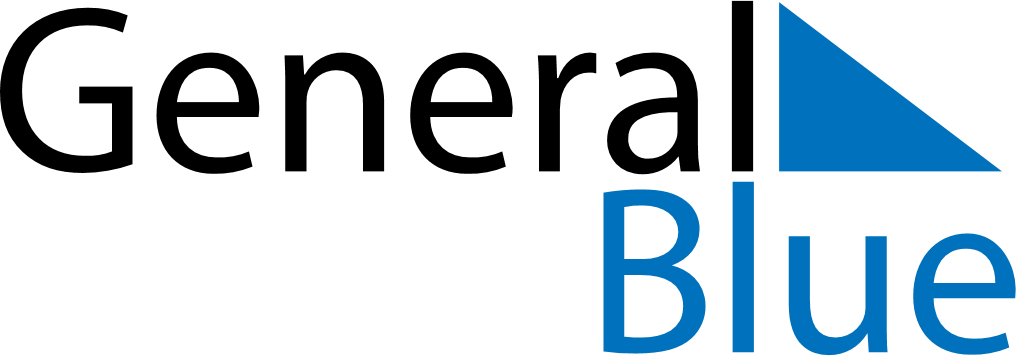 March 2024March 2024March 2024March 2024March 2024March 2024March 2024Raisio, Southwest Finland, FinlandRaisio, Southwest Finland, FinlandRaisio, Southwest Finland, FinlandRaisio, Southwest Finland, FinlandRaisio, Southwest Finland, FinlandRaisio, Southwest Finland, FinlandRaisio, Southwest Finland, FinlandSundayMondayMondayTuesdayWednesdayThursdayFridaySaturday12Sunrise: 7:30 AMSunset: 5:56 PMDaylight: 10 hours and 26 minutes.Sunrise: 7:27 AMSunset: 5:59 PMDaylight: 10 hours and 32 minutes.34456789Sunrise: 7:24 AMSunset: 6:02 PMDaylight: 10 hours and 37 minutes.Sunrise: 7:21 AMSunset: 6:04 PMDaylight: 10 hours and 43 minutes.Sunrise: 7:21 AMSunset: 6:04 PMDaylight: 10 hours and 43 minutes.Sunrise: 7:18 AMSunset: 6:07 PMDaylight: 10 hours and 48 minutes.Sunrise: 7:15 AMSunset: 6:09 PMDaylight: 10 hours and 54 minutes.Sunrise: 7:12 AMSunset: 6:12 PMDaylight: 11 hours and 0 minutes.Sunrise: 7:09 AMSunset: 6:14 PMDaylight: 11 hours and 5 minutes.Sunrise: 7:06 AMSunset: 6:17 PMDaylight: 11 hours and 11 minutes.1011111213141516Sunrise: 7:03 AMSunset: 6:20 PMDaylight: 11 hours and 16 minutes.Sunrise: 7:00 AMSunset: 6:22 PMDaylight: 11 hours and 22 minutes.Sunrise: 7:00 AMSunset: 6:22 PMDaylight: 11 hours and 22 minutes.Sunrise: 6:56 AMSunset: 6:25 PMDaylight: 11 hours and 28 minutes.Sunrise: 6:53 AMSunset: 6:27 PMDaylight: 11 hours and 33 minutes.Sunrise: 6:50 AMSunset: 6:30 PMDaylight: 11 hours and 39 minutes.Sunrise: 6:47 AMSunset: 6:32 PMDaylight: 11 hours and 44 minutes.Sunrise: 6:44 AMSunset: 6:35 PMDaylight: 11 hours and 50 minutes.1718181920212223Sunrise: 6:41 AMSunset: 6:37 PMDaylight: 11 hours and 56 minutes.Sunrise: 6:38 AMSunset: 6:40 PMDaylight: 12 hours and 1 minute.Sunrise: 6:38 AMSunset: 6:40 PMDaylight: 12 hours and 1 minute.Sunrise: 6:35 AMSunset: 6:42 PMDaylight: 12 hours and 7 minutes.Sunrise: 6:32 AMSunset: 6:45 PMDaylight: 12 hours and 12 minutes.Sunrise: 6:29 AMSunset: 6:47 PMDaylight: 12 hours and 18 minutes.Sunrise: 6:26 AMSunset: 6:50 PMDaylight: 12 hours and 23 minutes.Sunrise: 6:23 AMSunset: 6:52 PMDaylight: 12 hours and 29 minutes.2425252627282930Sunrise: 6:19 AMSunset: 6:55 PMDaylight: 12 hours and 35 minutes.Sunrise: 6:16 AMSunset: 6:57 PMDaylight: 12 hours and 40 minutes.Sunrise: 6:16 AMSunset: 6:57 PMDaylight: 12 hours and 40 minutes.Sunrise: 6:13 AMSunset: 7:00 PMDaylight: 12 hours and 46 minutes.Sunrise: 6:10 AMSunset: 7:02 PMDaylight: 12 hours and 51 minutes.Sunrise: 6:07 AMSunset: 7:05 PMDaylight: 12 hours and 57 minutes.Sunrise: 6:04 AMSunset: 7:07 PMDaylight: 13 hours and 3 minutes.Sunrise: 6:01 AMSunset: 7:10 PMDaylight: 13 hours and 8 minutes.31Sunrise: 6:58 AMSunset: 8:12 PMDaylight: 13 hours and 14 minutes.